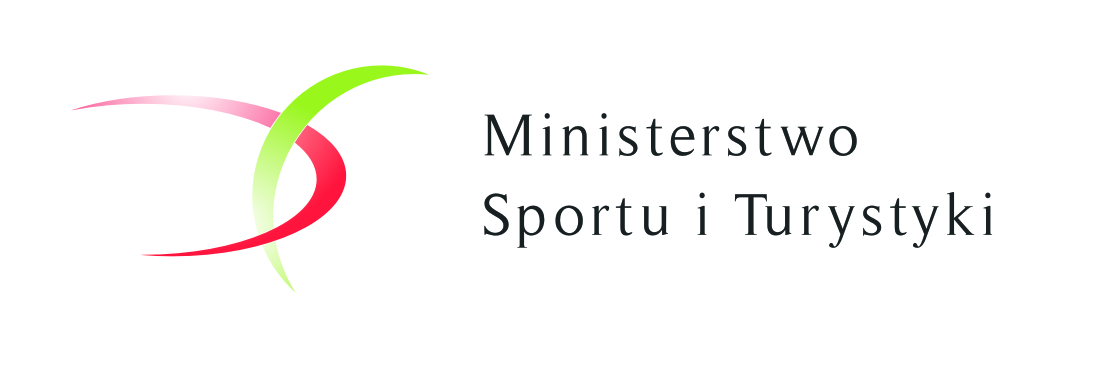 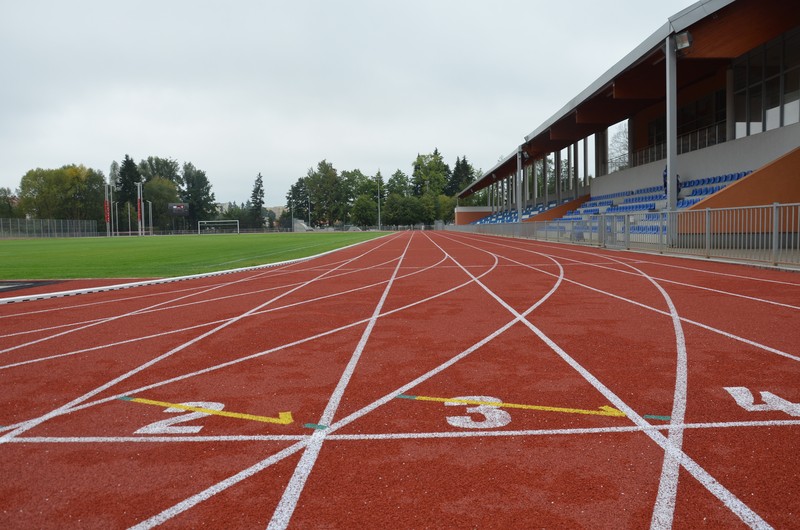 Obiekty lekkoatletyczne w Polsceinwentaryzacja bazy sportowejOPRACOWANIE:Departament Infrastruktury SportowejMinisterstwo Sportu i TurystykiInformacje dotyczące obiektów lekkoatletycznych w Polsce zostały zagregowane na podstawie danych własnych, danych otrzymanych z jednostek samorządu terytorialnego oraz w oparciu o powszechnie dostępne informacje na temat poszczególnych obiektów lekkoatletycznych.Mapy, infografiki, tabele, wykresy – opracowanie własne.Stwierdzone niezgodności pomiędzy informacjami zawartymi w opracowaniu oraz stanem faktycznym (błędy, braki, etc.) należy zgłaszać na adres mailowy: infrastruktura@msit.gov.pl Przekazane informacje pozwolą uaktualnić i doprecyzować niniejszy materiał podczas jego okresowej aktualizacji.Dopuszcza się wszelkie korzystanie z niniejszego materiału pod warunkiem wskazania źródła.SPIS TREŚCI Spis map	4Spis infografik	4Spis wykresów	4Spis tabel	4I.	WSTĘP	5II.	OBIEKTY LEKKOATLETYCZNE W POLSCE (DANE OGÓLNE)	6III.	OBIEKTY LEKKOATLETYCZNE W POWIATACH (W PODZIALE NA WOJEWÓDZTWA)	81.	Województwo dolnośląskie	82.	Województwo kujawsko-pomorskie	103.	Województwo lubelskie	124.	Województwo lubuskie	145.	Województwo łódzkie	166.	Województwo małopolskie	187.	Województwo mazowieckie	208.	Województwo opolskie	229.	Województwo podkarpackie	2410.	Województwo podlaskie	2611.	Województwo pomorskie	2812.	Województwo śląskie	3013.	Województwo świętokrzyskie	3214.	Województwo warmińsko-mazurskie	3415.	Województwo wielkopolskie	3616.	Województwo zachodniopomorskie	38IV.	MOŻLIWOŚCI DOFINANSOWANIA BUDOWY OBIEKTÓW LEKKOATLETYCZNYCH ZE ŚRODKÓW MSiT	40V.	PODSUMOWANIE	42VI.	TABELE	44Spis mapMapa 1: Obiekty lekkoatletyczne w powiatach.	7Mapa 4: Obiekty LA na obszarze powiatów województwa dolnośląskiego.	8Mapa 5: Obiekty LA na obszarze powiatów województwa kujawsko-pomorskiego.	10Mapa 6: Obiekty LA na obszarze powiatów województwa lubelskiego.	12Mapa 7: Obiekty LA na obszarze powiatów województwa lubuskiego.	14Mapa 8: Obiekty LA na obszarze powiatów województwa łódzkiego.	16Mapa 9: Obiekty LA na obszarze powiatów województwa małopolskiego.	18Mapa 10: Obiekty LA na obszarze powiatów województwa mazowieckiego.	20Mapa 11: Obiekty LA na obszarze powiatów województwa opolskiego.	22Mapa 12: Obiekty LA na obszarze powiatów województwa podkarpackiego.	24Mapa 13: Obiekty LA na obszarze powiatów województwa podlaskiego.	26Mapa 14: Obiekty LA na obszarze powiatów województwa pomorskiego.	28Mapa 15: Obiekty LA na obszarze powiatów województwa śląskiego.	31Mapa 16: Obiekty LA na obszarze powiatów województwa świętokrzyskiego.	32Mapa 17: Obiekty LA na obszarze powiatów województwa warmińsko-mazurskiego.	34Mapa 18: Obiekty LA na obszarze powiatów województwa wielkopolskiego.	36Mapa 19: Obiekty LA na obszarze powiatów województwa zachodniopomorskiego.	38Spis infografikInfografika 1: Liczba i rodzaje obiektów LA w Polsce	6Infografika 2: Nasycenie obiektami LA  w ujęciu powiatowym	7Spis wykresówWykres 1: Liczba powiatów bez obiektu LA w województwach	42Wykres 2: % powiatów w województwach bez obiektu LA	42Wykres 3: Obiekty LA w województwach w podziale wg długości bieżni okrężnej	43Spis tabelTabela 1: Powiaty bez obiektu lekkoatletycznego	44WSTĘPNiniejsze opracowanie zostało stworzone w celu usystematyzowania w ujęciu przestrzennym kompleksowej informacji na temat ilości i lokalizacji obiektów lekkoatletycznych w Polsce.Z uwagi na brak pełnego materiału statystycznego w tym zakresie (zwłaszcza w odniesieniu do parametrów lokalizacyjnych oraz rzeczowo-funkcjonalnych poszczególnych obiektów) Ministerstwo Sportu i Turystyki podjęło się realizacji niniejszego opracowania. W rozumieniu niniejszego opracowania obiekt lekkoatletyczny to obiekt posiadający bieżnię okrężną o długości min. 200 m, ze sztuczną nawierzchnią, służący do celów sportowych i rekreacyjnych. Tym samym w ramach opracowania nie uwzględniono obiektów z bieżnią lekkoatletyczną okrężną krótszą niż 200m, obiektów bez bieżni okrężnej oraz obiektów z nawierzchnią bieżni okrężnej inną niż syntetyczna.Z uwagi na krótki cykl realizacyjny w zakresie budowy większości obiektów lekkoatletycznych, do istniejących obiektów zaliczono również te, których budowa się jeszcze nie zakończyła.  W opracowaniu skupiono się przede wszystkim na identyfikacji pierwszych obiektów na terenach powiatów, stąd przedstawione dane są w szczególności niepełne w odniesieniu do stanu ilościowego tych obiektów w największych miastach. Podstawowym celem opracowania była bowiem nie tyle identyfikacja całkowitej liczby obiektów lekkoatletycznych w kraju, co raczej identyfikacja istniejących braków w tym zakresie.Dane przedstawione w niniejszej analizie zaprezentowane zostały na poziomie województw i powiatów.Dane dotyczące liczby ludności w poszczególnych województwach oraz podziału administracyjnego województw przytoczono za opracowaniem GUS „Powierzchnia i ludność w przekroju terytorialnym w 2016 r.”.OBIEKTY LEKKOATLETYCZNE W POLSCE (DANE OGÓLNE)Według stanu na koniec roku 2016 łączna liczba obiektów lekkoatletycznych w Polsce, zidentyfikowanych w ramach niniejszego opracowania  wyniosła 368 obiektów (istniejących). Dodatkowo minimum 117 obiektów jest budowanych.Uwzględniono również informację o 13 planowanych obiektach rangi powiatowej (planujących uzyskanie tzw. świadectwa PZLA dla obiektu).Obiekty lekkoatletyczne istniejące i budowane, których łącznie wykazano 485, można podzielić według długości bieżni okrężnej na: 177 obiektów o długości bieżni od 200 do < 333 m, 34 obiekty o długości bieżni od 333 do < 400 m oraz 274 obiekty o długości bieżni 400 m i większej.Natomiast należy mieć na uwadze, że rzeczywista liczba tych obiektów w kraju jest istotnie wyższa, bowiem niniejsze opracowanie nie objęło szczegółowej inwentaryzacji wszystkich obiektów funkcjonujących w większych miastach.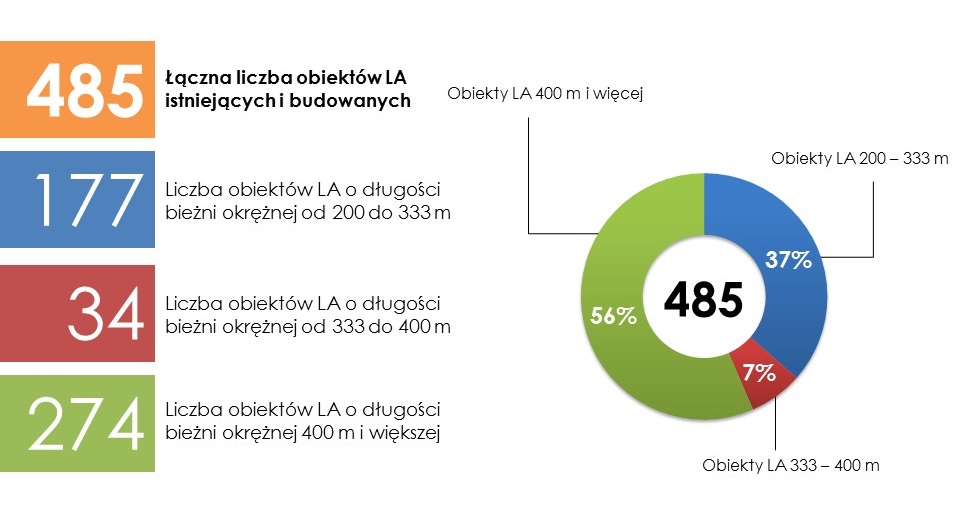 Infografika 1: Liczba i rodzaje obiektów LA w PolsceNa ogólną liczbę 380 powiatów w Polsce, na terenie 275 powiatów istnieje obiekt lekkoatletyczny, zaś na terenie 105 powiatów brak jest takiego obiektu. 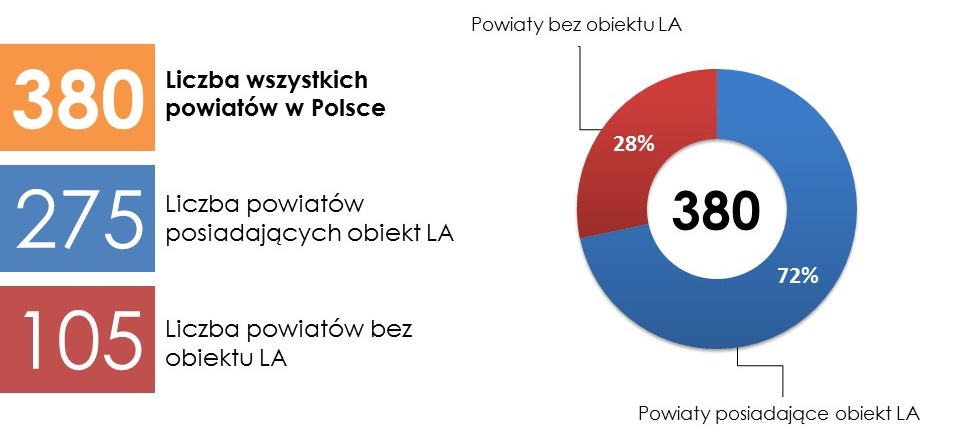 Infografika 2: Nasycenie obiektami LA  w ujęciu powiatowym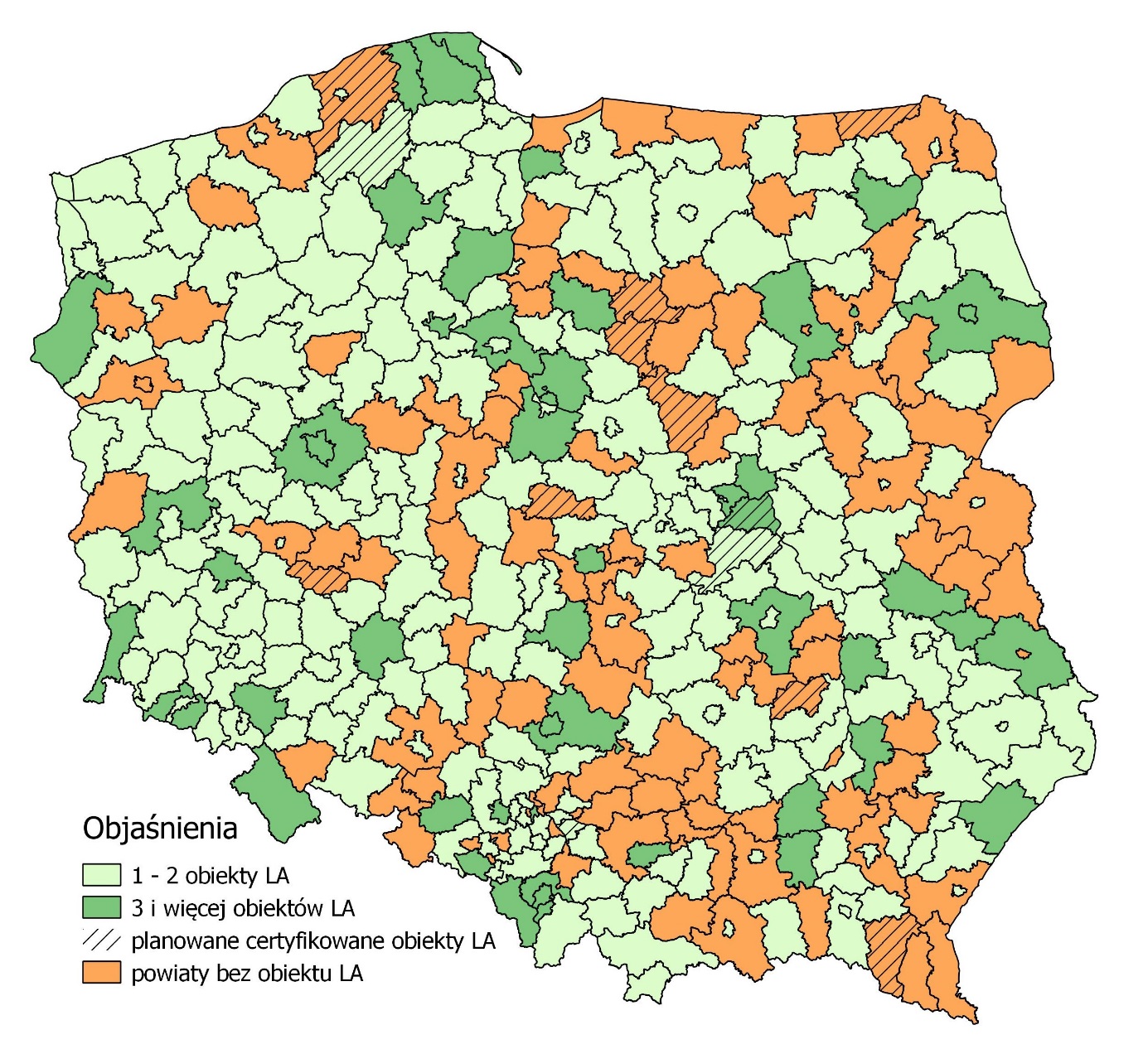 Mapa 1: Obiekty lekkoatletyczne w powiatach.OBIEKTY LEKKOATLETYCZNE W POWIATACH (W PODZIALE NA WOJEWÓDZTWA)Województwo dolnośląskie W województwie dolnośląskim jest 169 gmin, 26 powiatów ziemskich i 4 grodzkie. Województwo zamieszkuje 2 904 198 osób.Na terenie województwa dolnośląskiego znajduje się łącznie co najmniej 60 obiektów LA: 51 obiektów istniejących,9 obiektów budowanych.W podziale według długości bieżni okrężnej, na terenie niniejszego województwa znajduje się:31 obiektów o długości bieżni okrężnej od 200 do < 333 m,2 obiekty o długości bieżni okrężnej od 333 do < 400 m,27 obiektów o długości bieżni okrężnej 400 m.Na obszarze województwa występuje 1 powiat, który nie posiada obiektu LA.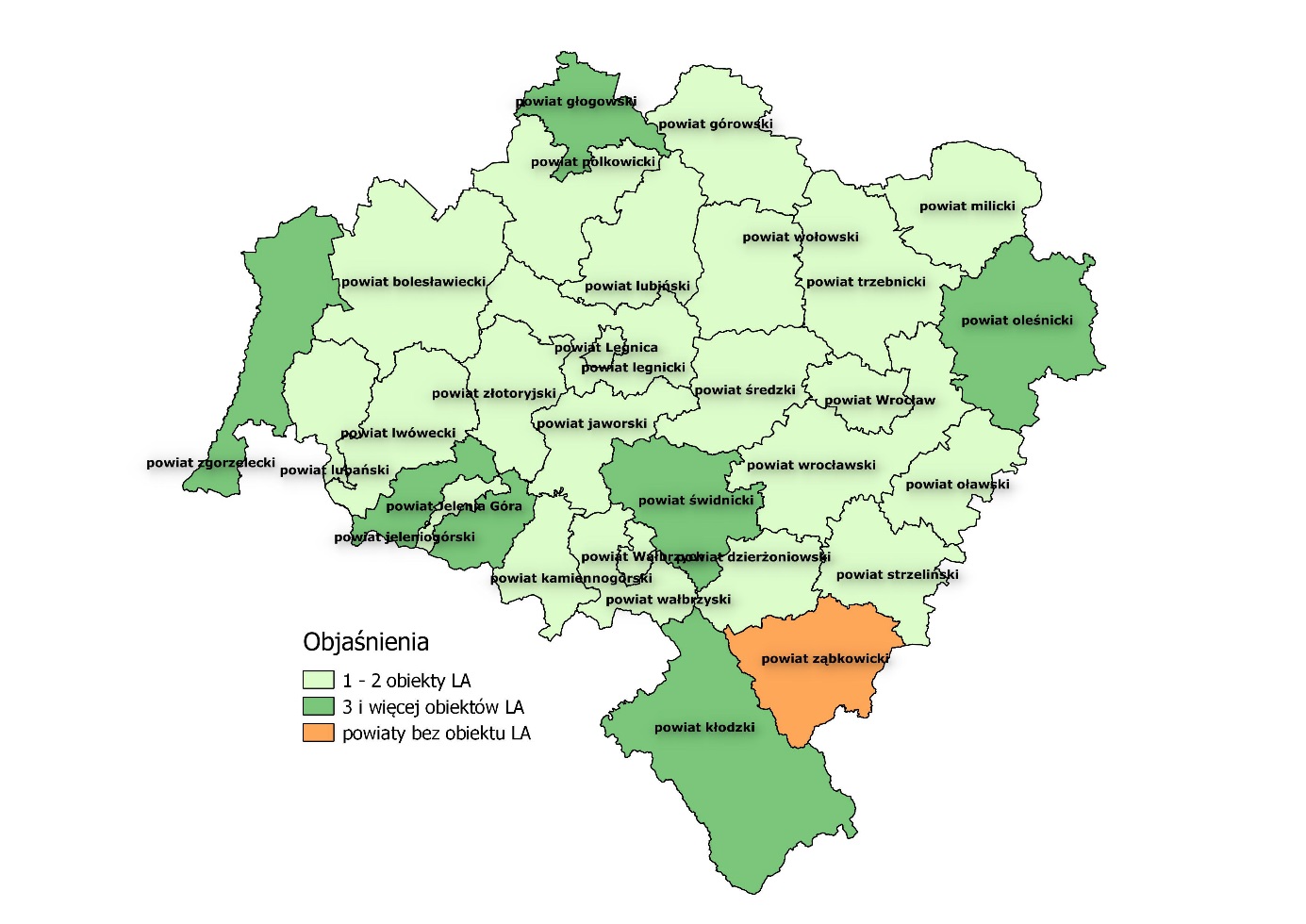 Mapa 4: Obiekty LA na obszarze powiatów województwa dolnośląskiego.Powiaty bez obiektu LA:Powiat ząbkowickiWojewództwo kujawsko-pomorskie W województwie kujawsko-pomorskim są 144 gminy, 19 powiatów ziemskich i 4 grodzkie. Województwo zamieszkuje 2 086 210 osób.Na terenie województwa kujawsko-pomorskiego znajduje się łącznie co najmniej 36 obiektów LA: 31 obiektów istniejących,5 obiektów budowanych.W podziale według długości bieżni okrężnej, na terenie niniejszego województwa znajduje się:11 obiektów o długości bieżni okrężnej od 200 do < 333 m,1 obiekt o długości bieżni okrężnej od 333 do < 400 m,24 obiekty o długości bieżni okrężnej 400 m.Na obszarze województwa występuje 5 powiatów, które nie posiadają obiektu LA.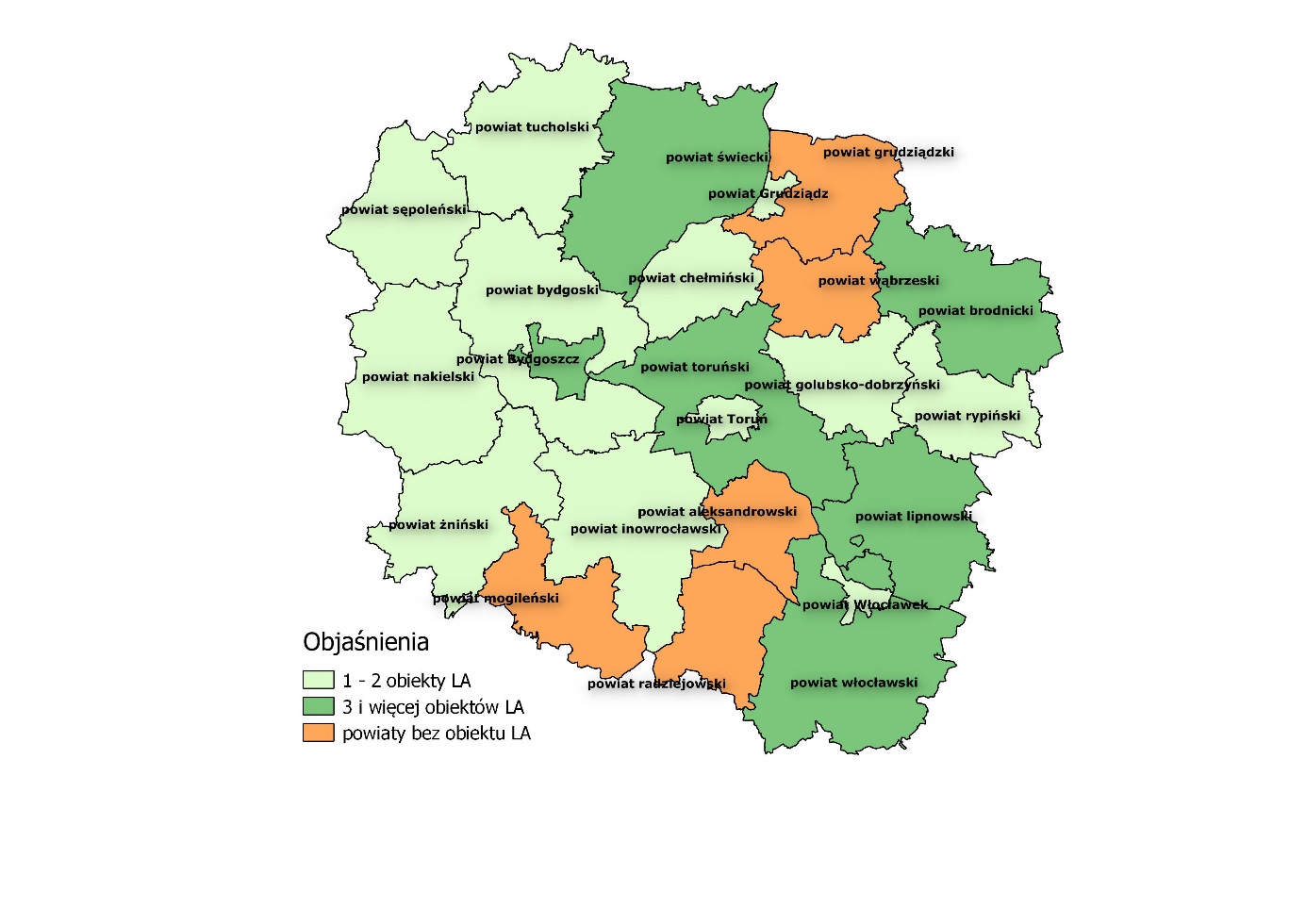 Mapa 5: Obiekty LA na obszarze powiatów województwa kujawsko-pomorskiego.Powiaty bez obiektu LA:Powiat aleksandrowskiPowiat grudziądzkiPowiat mogileńskiPowiat radziejowskiPowiat wąbrzeskiWojewództwo lubelskie W województwie lubelskim jest 213 gmin, 20 powiatów ziemskich i 4 grodzkie. Województwo zamieszkuje 2 139 726 osób.Na terenie województwa lubelskiego znajduje się łącznie co najmniej 35 obiektów LA: 28 obiektów istniejących,7 obiektów budowanych.W podziale według długości bieżni okrężnej, na terenie niniejszego województwa znajduje się:16 obiektów o długości bieżni okrężnej od 200 do < 333 m,6 obiektów o długości bieżni okrężnej od 333 do < 400 m,13 obiektów o długości bieżni okrężnej 400 m.Na obszarze województwa występuje 6 powiatów, które nie posiadają obiektu LA.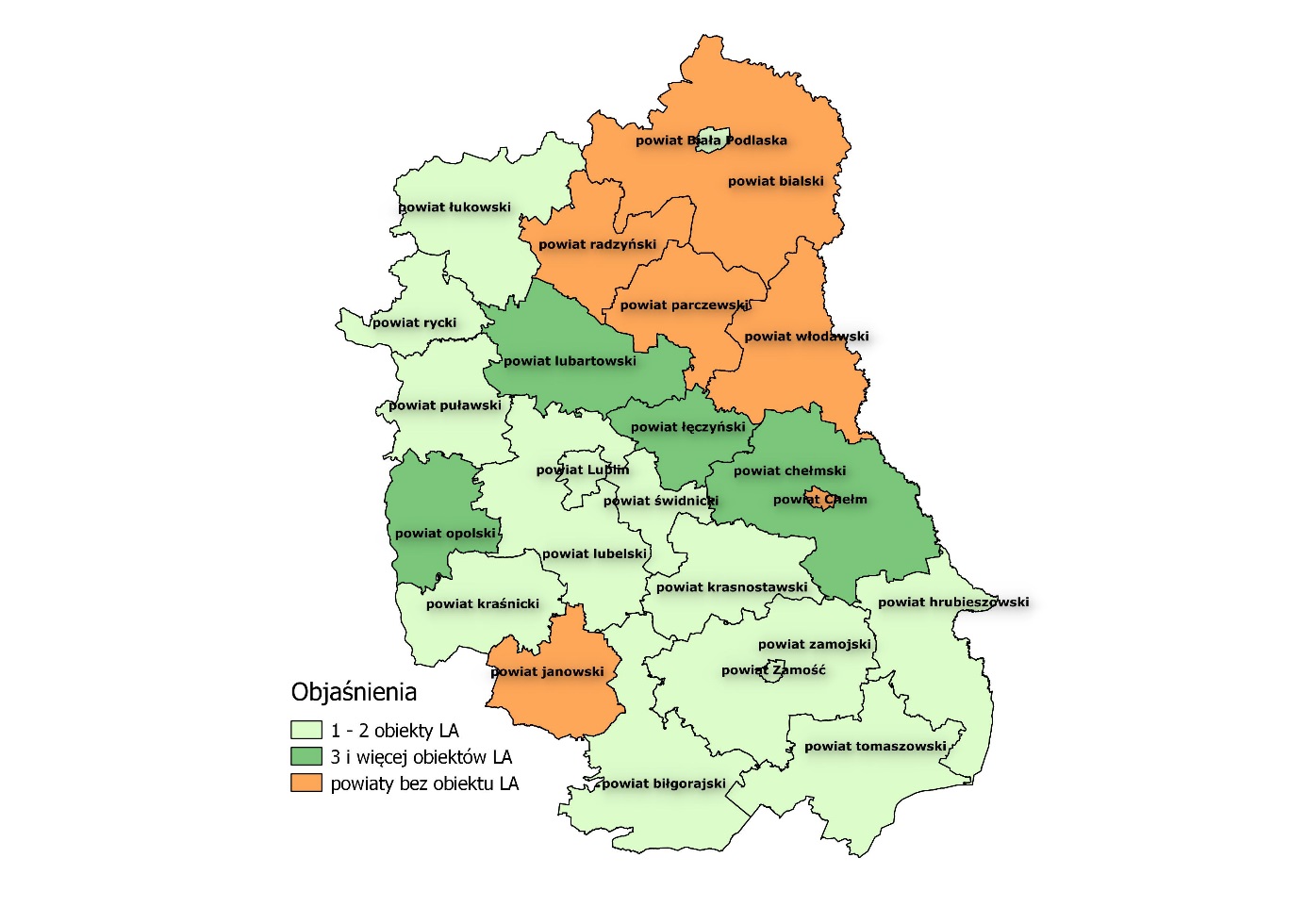 Mapa 6: Obiekty LA na obszarze powiatów województwa lubelskiego.Powiaty bez obiektu LA:Powiat bialskiPowiat janowskiPowiat m. ChełmPowiat parczewskiPowiat radzyńskiPowiat włodawskiWojewództwo lubuskie W województwie lubuskim są 82 gminy, 12 powiatów ziemskich i 2 grodzkie. Województwo zamieszkuje 1 018 084 osób.Na terenie województwa lubuskiego znajduje się łącznie co najmniej 15 obiektów LA: 11 obiektów istniejących,4 obiekty budowane.W podziale według długości bieżni okrężnej, na terenie niniejszego województwa znajdują się:2 obiekty o długości bieżni okrężnej od 200 do < 333 m,1 obiekt o długości bieżni okrężnej od 333 do < 400 m,12 obiektów o długości bieżni okrężnej 400 m.Na obszarze województwa występują 3 powiaty, które nie posiadają obiektu LA.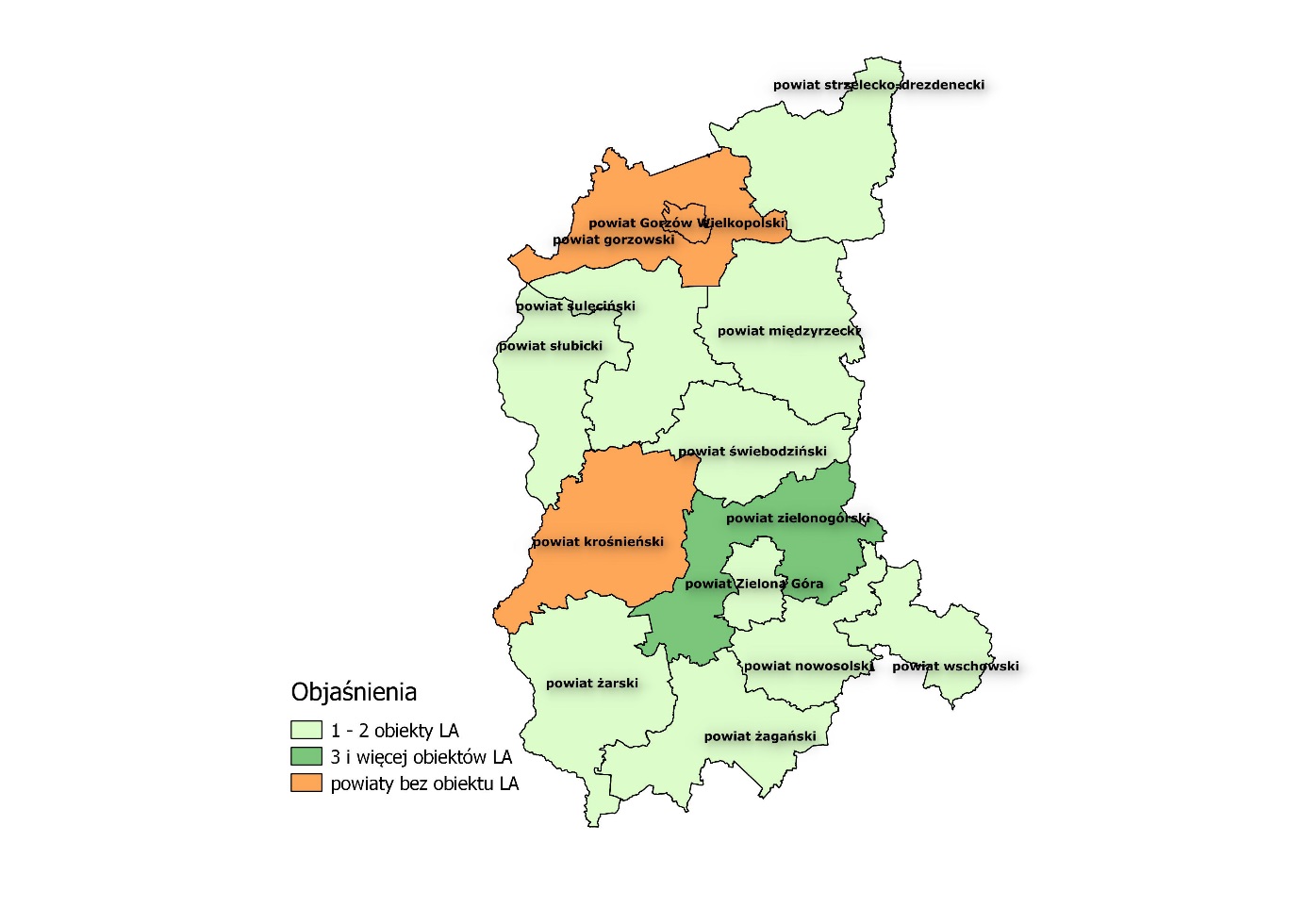 Mapa 7: Obiekty LA na obszarze powiatów województwa lubuskiego.Powiaty bez obiektu LA:Powiat gorzowskiPowiat krośnieńskiPowiat m. Gorzów WielkopolskiWojewództwo łódzkie W województwie łódzkim jest 177 gmin, 21 powiatów ziemskich i 3 grodzkie. Województwo zamieszkuje 2 493 603 osób.Na terenie województwa łódzkiego znajdują się łącznie co najmniej 22 obiekty LA: 19 obiektów istniejących,3 obiekty budowane.W podziale według długości bieżni okrężnej, na terenie niniejszego województwa znajduje się:7 obiektów o długości bieżni okrężnej od 200 do < 333 m,1 obiekt o długości bieżni okrężnej od 333 do < 400 m,14 obiektów o długości bieżni okrężnej 400 m.Na obszarze województwa występuje 9 powiatów, które nie posiadają obiektu LA.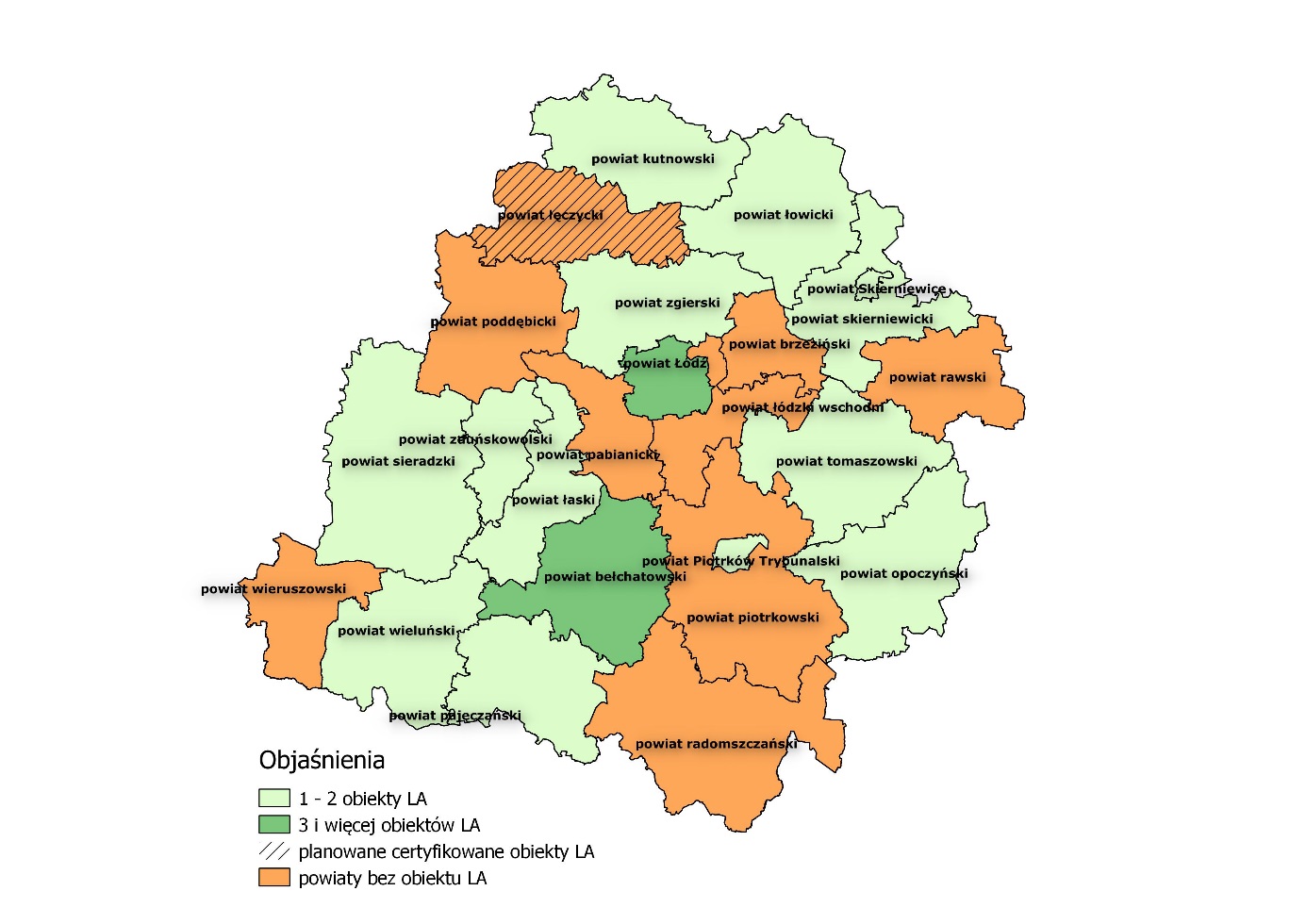 Mapa 8: Obiekty LA na obszarze powiatów województwa łódzkiego.Powiaty bez obiektu LA:Powiat brzezińskiPowiat łęczycki – planowana budowa obiektu LAPowiat łódzki wschodniPowiat pabianickiPowiat piotrkowskiPowiat poddębickiPowiat radomszczańskiPowiat rawskiPowiat wieruszowskiWojewództwo małopolskie W województwie małopolskim są 182 gminy, 19 powiatów ziemskich i 3 grodzkie. Województwo zamieszkuje 3 372 618 osób.Na terenie województwa małopolskiego znajduje się łącznie co najmniej 20 obiektów LA: 18 obiektów istniejących,2 obiekty budowane.W podziale według długości bieżni okrężnej, na terenie niniejszego województwa znajduje się:5 obiektów o długości bieżni okrężnej od 200 do < 333 m,4 obiekty o długości bieżni okrężnej od 333 do < 400 m,11 obiektów o długości bieżni okrężnej 400 m.Na obszarze województwa występuje 10 powiatów, które nie posiadają obiektu LA.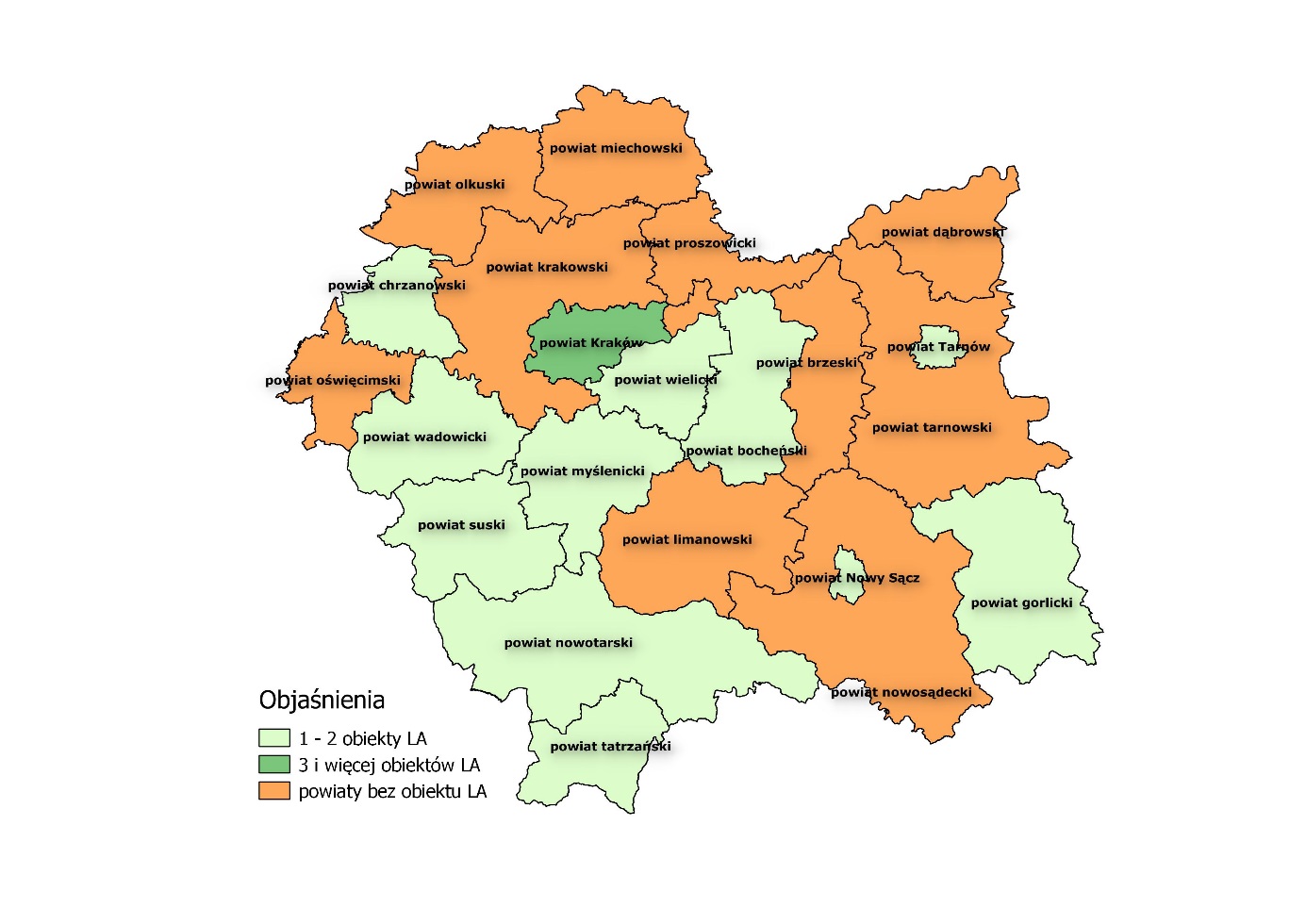 Mapa 9: Obiekty LA na obszarze powiatów województwa małopolskiego.Powiaty bez obiektu LA:Powiat brzeskiPowiat dąbrowskiPowiat krakowskiPowiat limanowskiPowiat miechowskiPowiat nowosądeckiPowiat olkuskiPowiat oświęcimskiPowiat proszowickiPowiat tarnowskiWojewództwo mazowieckie W województwie mazowieckim jest 314 gmin, 37 powiatów ziemskich i 5 grodzkich. Województwo zamieszkuje 5 349 114 osób.Na terenie województwa mazowieckiego znajduje się łącznie co najmniej 46 obiektów LA: 35 obiektów istniejących,11 obiektów budowanych.W podziale według długości bieżni okrężnej, na terenie niniejszego województwa znajduje się:8 obiektów o długości bieżni okrężnej od 200 do < 333 m,5 obiektów o długości bieżni okrężnej od 333 do < 400 m,33 obiekty o długości bieżni okrężnej 400 m.Na obszarze województwa występuje 14 powiatów, które nie posiadają obiektu LA.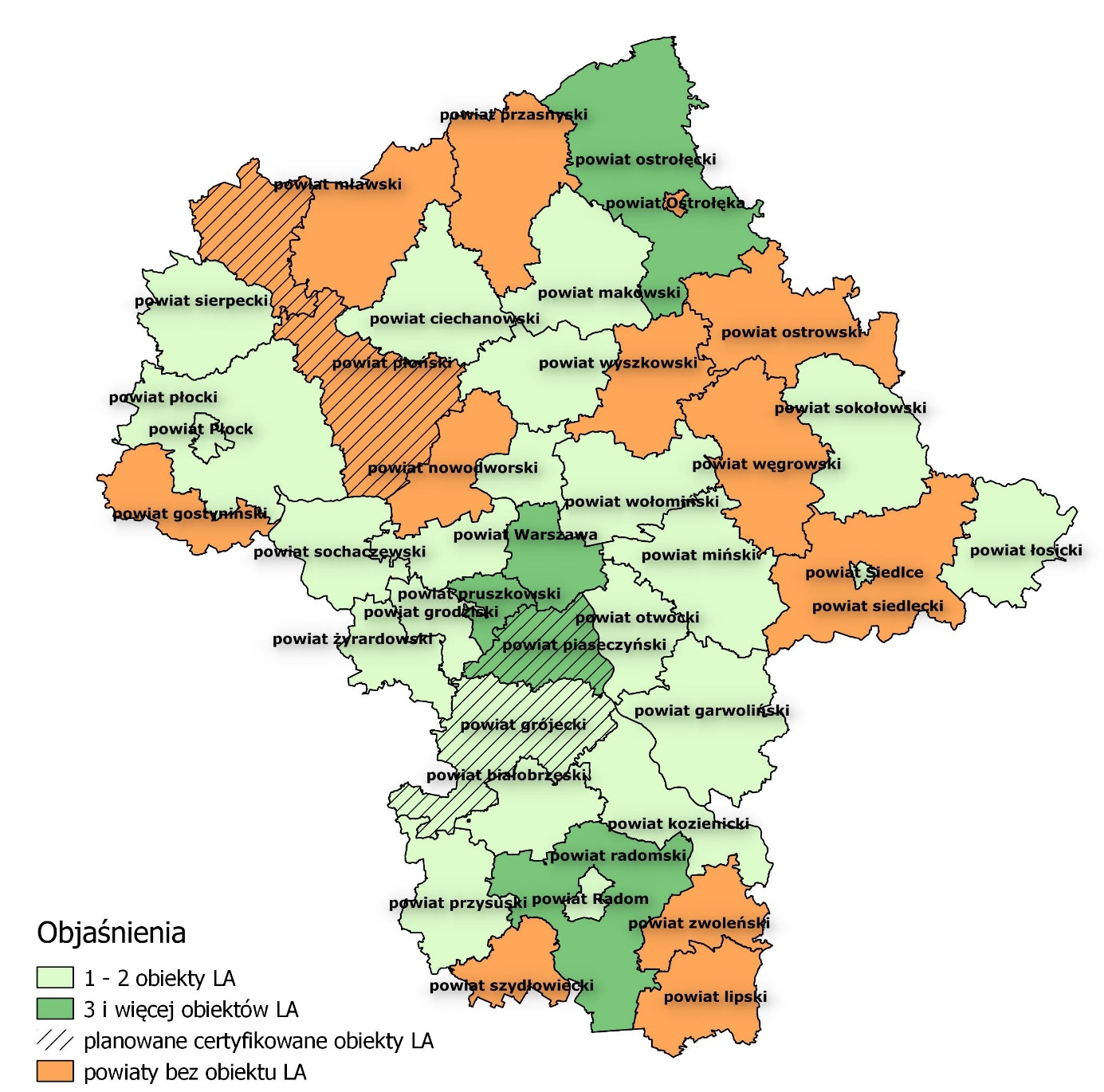 Mapa 10: Obiekty LA na obszarze powiatów województwa mazowieckiego.Powiaty bez obiektu LA:Powiat gostynińskiPowiat lipskiPowiat m. OstrołękaPowiat mławskiPowiat nowodworskiPowiat ostrowskiPowiat płoński - planowana budowa obiektu LAPowiat przasnyskiPowiat siedleckiPowiat szydłowieckiPowiat węgrowskiPowiat wyszkowskiPowiat zwoleńskiPowiat żuromiński - planowana budowa obiektu LAWojewództwo opolskie W województwie opolskim jest 71 gmin, 11 powiatów ziemskich i 1 grodzki. Województwo zamieszkuje 9 960 11 osób.Na terenie województwa opolskiego znajduje się łącznie co najmniej 12 obiektów LA: 8 obiektów istniejących,4 obiekty budowane.W podziale według długości bieżni okrężnej, na terenie niniejszego województwa znajduje się:6 obiektów o długości bieżni okrężnej od 200 do < 333 m,brak obiektów o długości bieżni okrężnej od 333 do < 400 m,6 obiektów o długości bieżni okrężnej 400 m.Na obszarze województwa występuje 5 powiatów, które nie posiadają obiektu LA.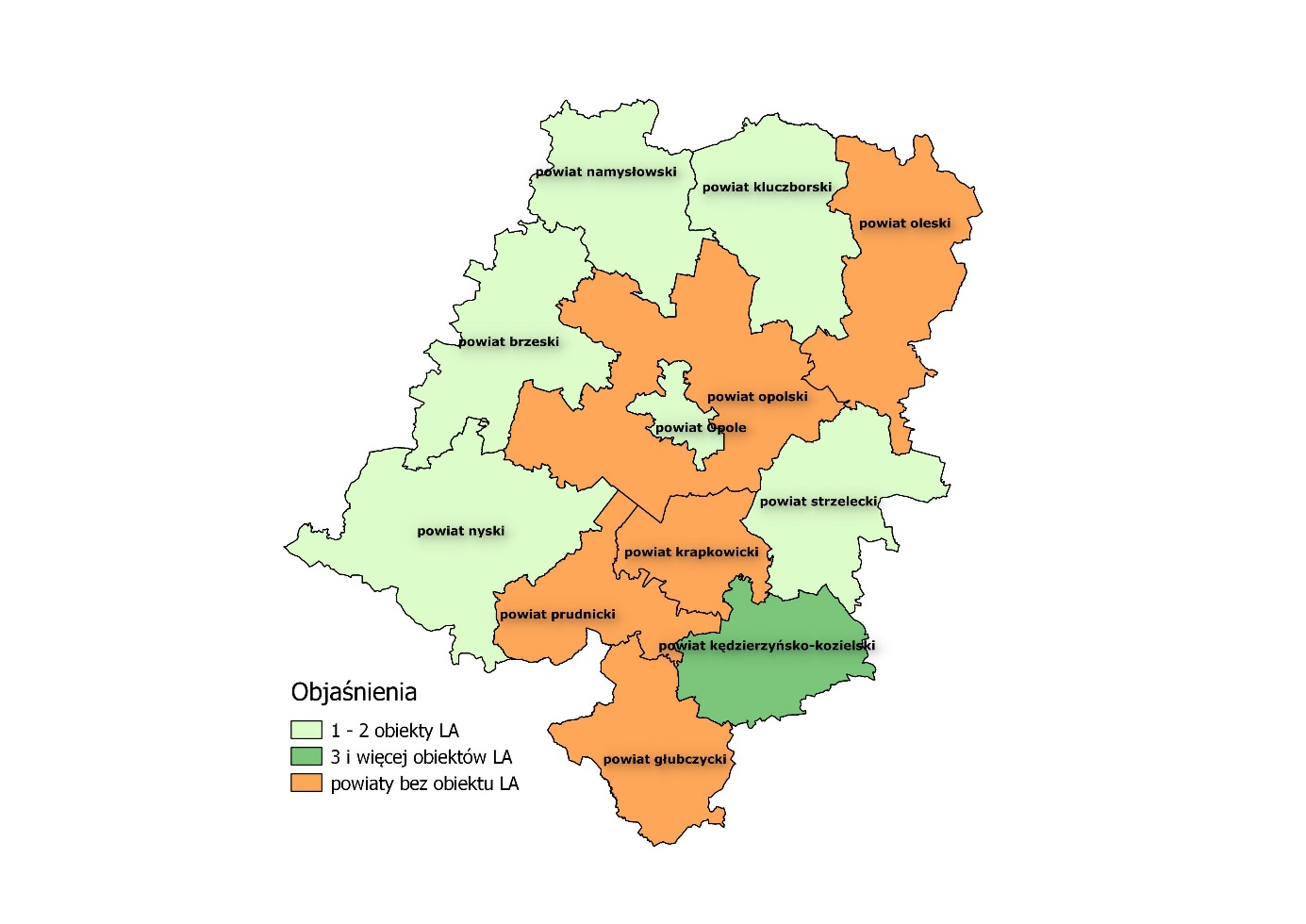 Mapa 11: Obiekty LA na obszarze powiatów województwa opolskiego.Powiaty bez obiektu LA:Powiat głubczyckiPowiat krapkowickiPowiat oleskiPowiat opolskiPowiat prudnickiWojewództwo podkarpackie W województwie podkarpackim jest 160 gmin, 21 powiatów ziemskich i 4 grodzkie. Województwo zamieszkuje 2 127 657 osób.Na terenie województwa podkarpackiego znajduje się łącznie co najmniej 30 obiektów LA: 16 obiektów istniejących,14 obiektów budowanych.W podziale według długości bieżni okrężnej, na terenie niniejszego województwa znajduje się:11 obiektów o długości bieżni okrężnej od 200 do < 333 m,2 obiekty o długości bieżni okrężnej od 333 do < 400 m,17 obiektów o długości bieżni okrężnej 400 m.Na obszarze województwa występuje 10 powiatów, które nie posiadają obiektu LA.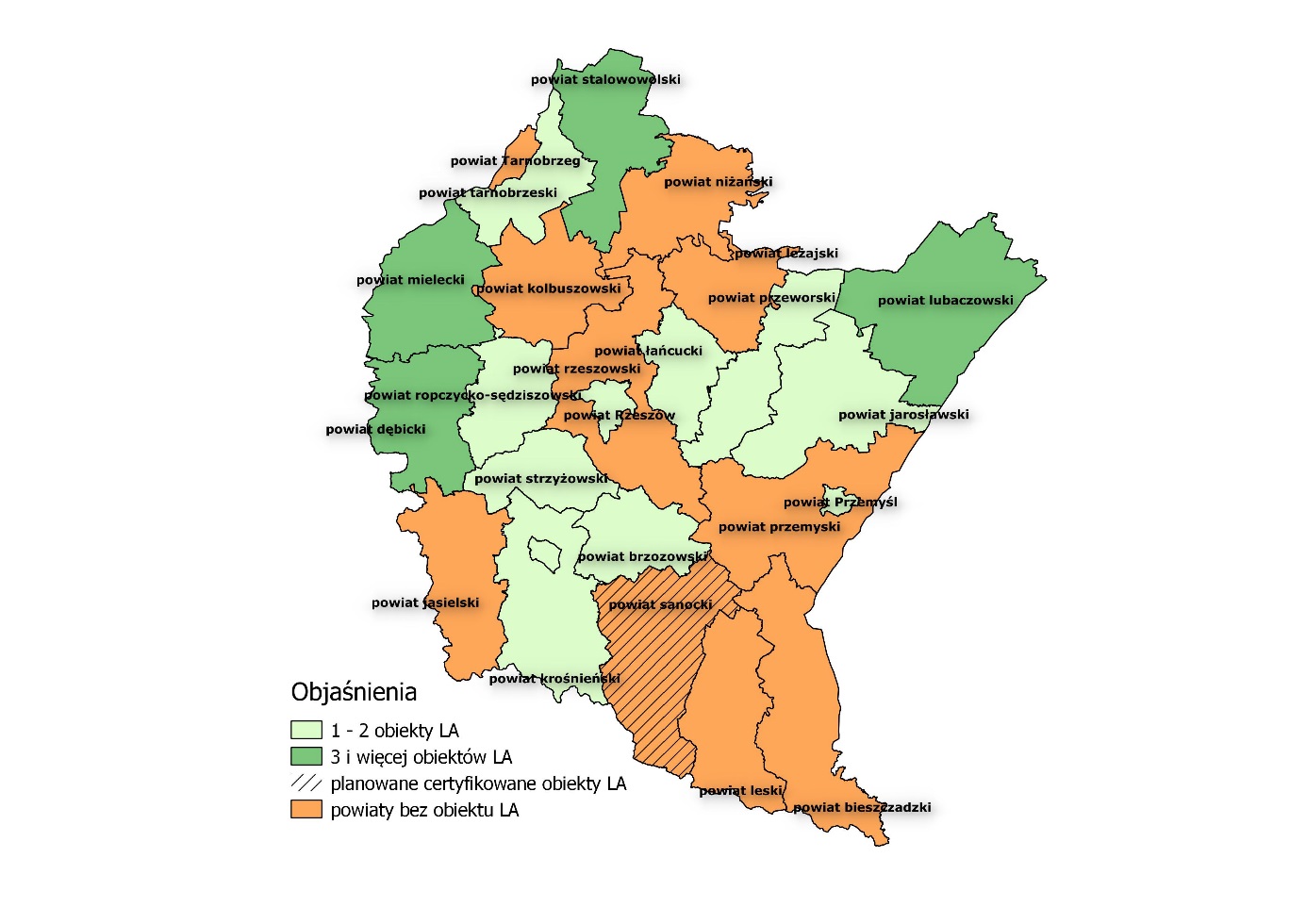 Mapa 12: Obiekty LA na obszarze powiatów województwa podkarpackiego.Powiaty bez obiektu LA:Powiat bieszczadzkiPowiat jasielskiPowiat kolbuszowskiPowiat leskiPowiat leżajskiPowiat m. TarnobrzegPowiat niżańskiPowiat przemyskiPowiat rzeszowskiPowiat sanocki - planowana budowa obiektu LAWojewództwo podlaskie W województwie podlaskim jest 118 gmin, 14 powiatów ziemskich i 3 grodzkie. Województwo zamieszkuje 1 188 800 osób.Na terenie województwa podlaskiego znajduje się łącznie co najmniej 26 obiektów LA: 21 obiektów istniejących,5 obiektów budowanych.W podziale według długości bieżni okrężnej, na terenie niniejszego województwa znajduje się:18 obiektów o długości bieżni okrężnej od 200 do < 333 m,3 obiekty o długości bieżni okrężnej od 333 do < 400 m,5 obiektów o długości bieżni okrężnej 400 m.Na obszarze województwa występuje 7 powiatów, które nie posiadają obiektu LA.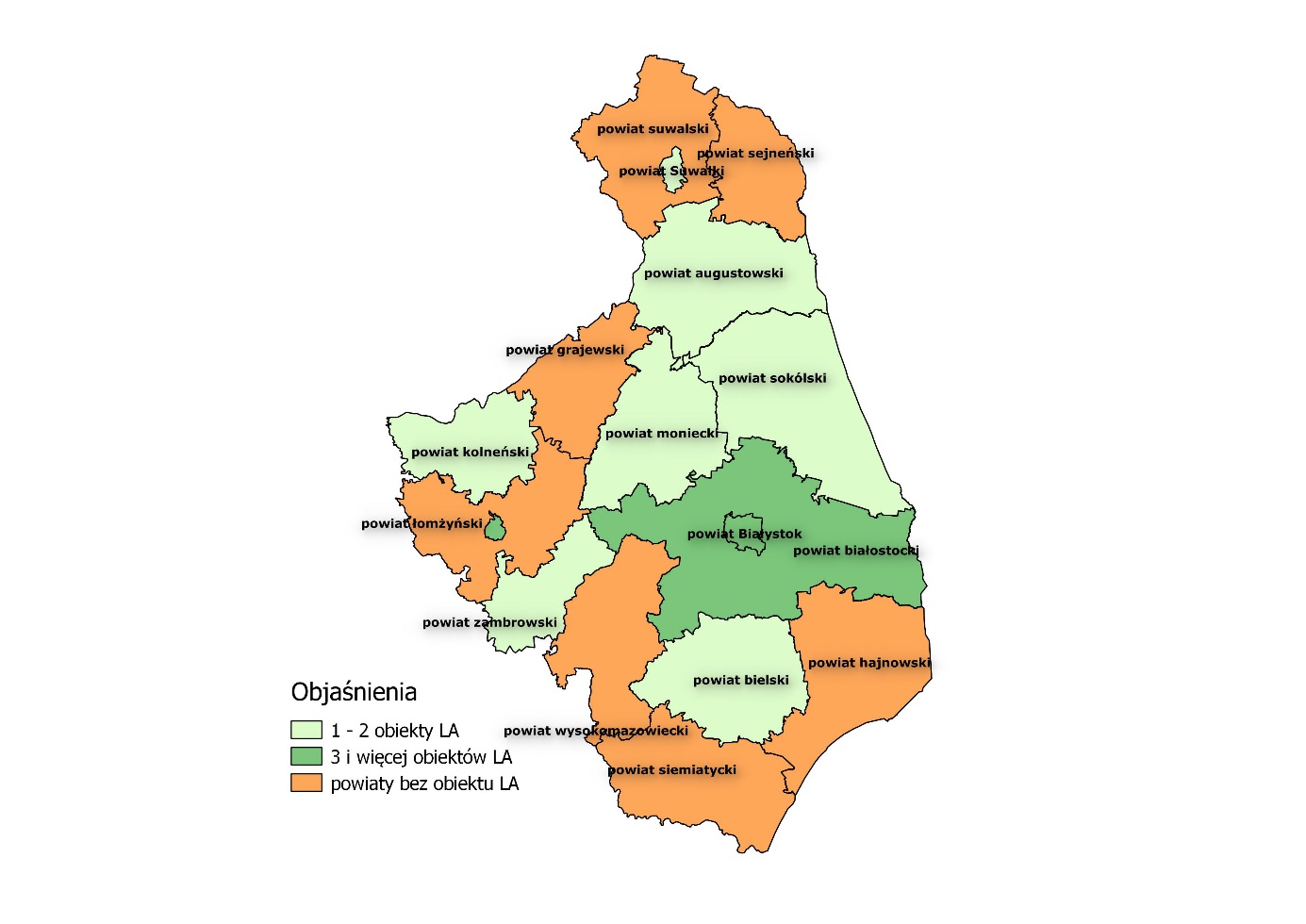 Mapa 13: Obiekty LA na obszarze powiatów województwa podlaskiego.Powiaty bez obiektu LA:Powiat grajewskiPowiat hajnowskiPowiat łomżyńskiPowiat sejneńskiPowiat siemiatyckiPowiat suwalskiPowiat wysokomazowieckiWojewództwo pomorskie W województwie pomorskim są 123 gminy, 16 powiatów ziemskich i 4 grodzkie. Województwo zamieszkuje 2 307 710  osób. Na terenie województwa pomorskiego znajduje się łącznie co najmniej 35 obiektów LA: 25 obiektów istniejących,10 obiektów budowanych.W podziale według długości bieżni okrężnej, na terenie niniejszego województwa znajduje się:12 obiektów o długości bieżni okrężnej od 200 do < 333 m,1 obiekt o długości bieżni okrężnej od 333 do < 400 m,22 obiekty o długości bieżni okrężnej 400 m.Na obszarze województwa występują 3 powiaty, które nie posiadają obiektu LA.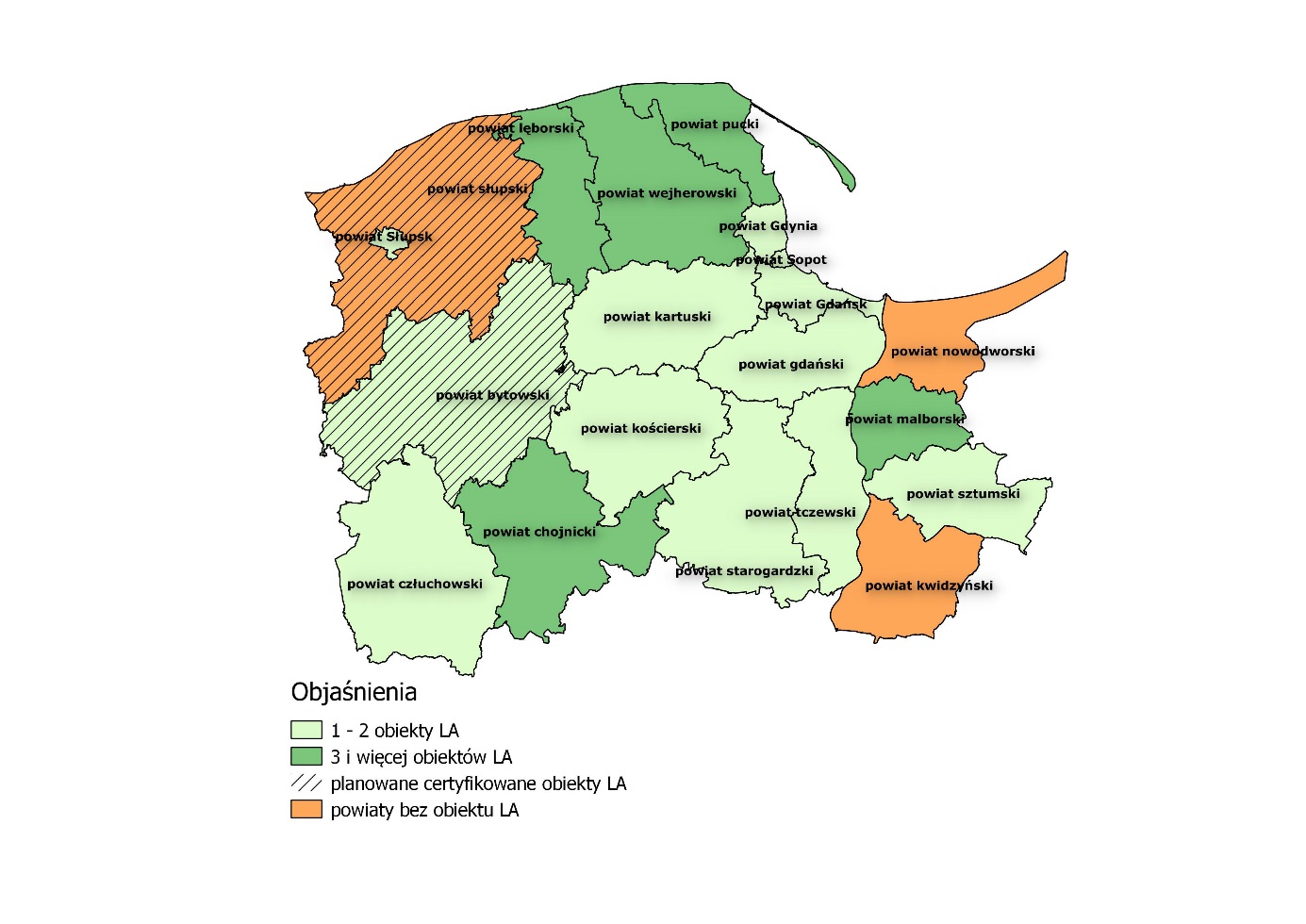 Mapa 14: Obiekty LA na obszarze powiatów województwa pomorskiego.Powiaty bez obiektu LA:Powiat kwidzyńskiPowiat nowodworskiPowiat słupskiWojewództwo śląskie W województwie śląskim jest 167 gmin, 17 powiatów ziemskich i 19 grodzkich. Województwo zamieszkuje 4 570 849 osób.Na terenie województwa śląskiego znajduje się łącznie co najmniej 58 obiektów LA: 48 obiektów istniejących,10 obiektów budowanych.W podziale według długości bieżni okrężnej, na terenie niniejszego województwa znajduje się:30 obiektów o długości bieżni okrężnej od 200 do < 333 m,3 obiekty o długości bieżni okrężnej od 333 do < 400 m,25 obiektów o długości bieżni okrężnej 400 m.Na obszarze województwa występuje 8 powiatów, które nie posiadają obiektu LA.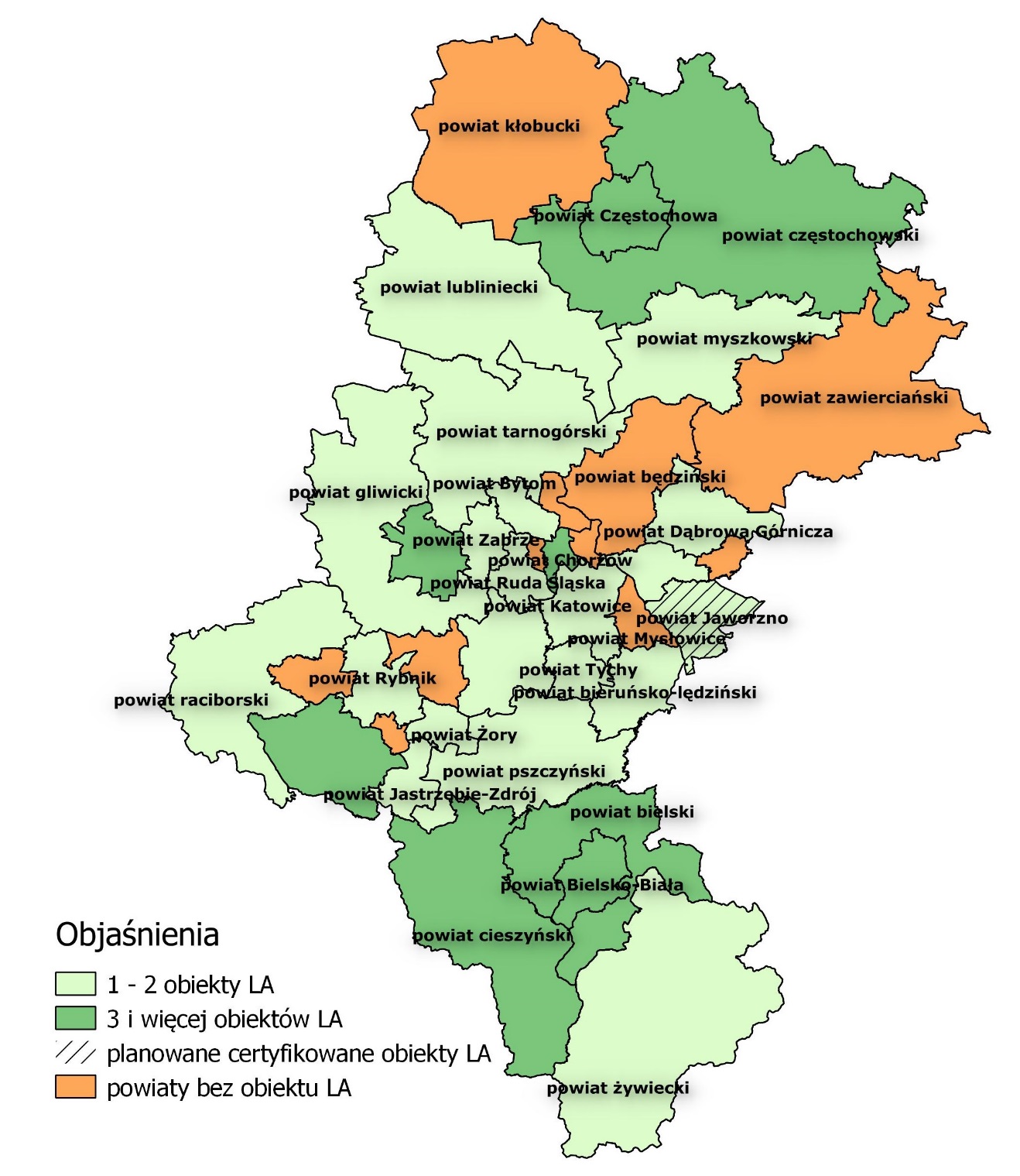 Mapa 15: Obiekty LA na obszarze powiatów województwa śląskiego.Powiaty bez obiektu LA:Powiat będzińskiPowiat kłobuckiPowiat m. MysłowicePowiat m. Piekary ŚląskiePowiat m. Siemianowice ŚląskiePowiat m. ŚwiętochłowicePowiat rybnickiPowiat zawierciańskiWojewództwo świętokrzyskie W województwie świętokrzyskim są 102 gminy, 13 powiatów ziemskich i 1 grodzki. Województwo zamieszkuje 1 257 179 osób.Na terenie województwa świętokrzyskiego znajduje się łącznie co najmniej 8 obiektów LA: 5 obiektów istniejących,3 obiekty budowane.W podziale według długości bieżni okrężnej, na terenie niniejszego województwa znajduje się:1 obiekt o długości bieżni okrężnej od 200 do < 333 m,brak obiektów o długości bieżni okrężnej od 333 do < 400 m,7 obiektów o długości bieżni okrężnej 400 m.Na obszarze województwa występuje 6 powiatów, które nie posiadają obiektu LA.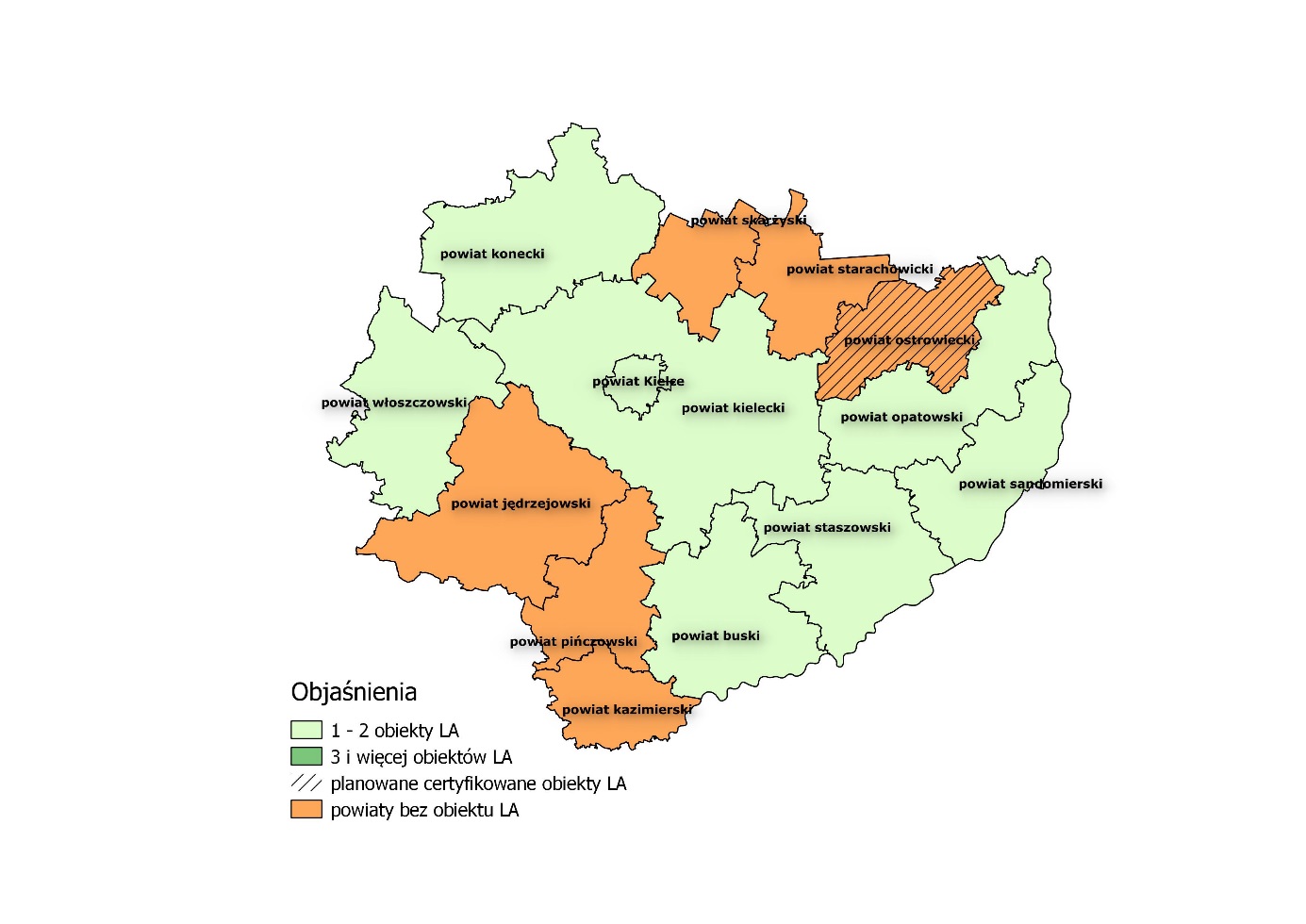 Mapa 16: Obiekty LA na obszarze powiatów województwa świętokrzyskiego.Powiaty bez obiektu LA:Powiat jędrzejowskiPowiat kazimierskiPowiat ostrowieckiPowiat pińczowskiPowiat skarżyskiPowiat starachowickiWojewództwo warmińsko-mazurskie W województwie warmińsko-mazurskim jest 116 gmin, 19 powiatów ziemskich i 2 grodzkie. Województwo zamieszkuje 1 439 675 osób.Na terenie województwa warmińsko-mazurskiego znajduje się łącznie co najmniej 18 obiektów LA: 10 obiektów istniejących,8 obiektów budowanych.W podziale według długości bieżni okrężnej, na terenie niniejszego województwa znajduje się:6 obiektów o długości bieżni okrężnej od 200 do < 333 m,1 obiekt o długości bieżni okrężnej od 333 do < 400 m,11 obiektów o długości bieżni okrężnej 400 m.Na obszarze województwa występuje 8 powiatów, które nie posiadają obiektu LA.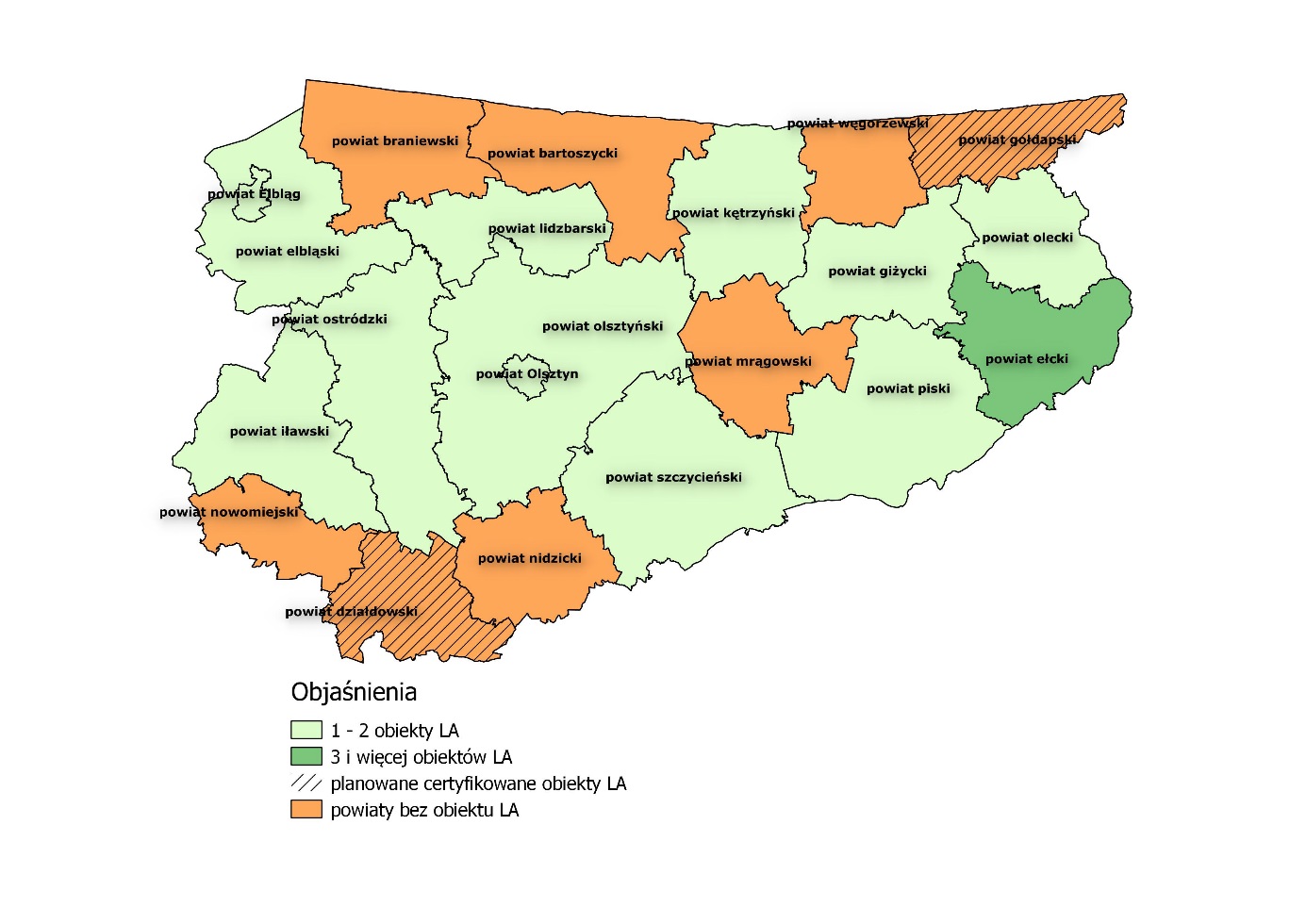 Mapa 17: Obiekty LA na obszarze powiatów województwa warmińsko-mazurskiego.Powiaty bez obiektu LA:Powiat bartoszyckiPowiat braniewskiPowiat działdowski - planowana budowa obiektu LAPowiat gołdapski - planowana budowa obiektu LAPowiat mrągowskiPowiat nidzickiPowiat nowomiejskiPowiat węgorzewskiWojewództwo wielkopolskie W województwie wielkopolskim jest 226 gmin, 31 powiatów ziemskich i 4 grodzkie. Województwo zamieszkuje 3 475 323 osób.Na terenie województwa wielkopolskiego znajduje się łącznie co najmniej 40 obiektów LA: 26 obiektów istniejących,14 obiektów budowanych.W podziale według długości bieżni okrężnej, na terenie niniejszego województwa znajduje się:9 obiektów o długości bieżni okrężnej od 200 do < 333 m,1 obiekt o długości bieżni okrężnej od 333 do < 400 m,30 obiektów o długości bieżni okrężnej 400 m.Na obszarze województwa występuje 8 powiatów, które nie posiadają obiektu LA.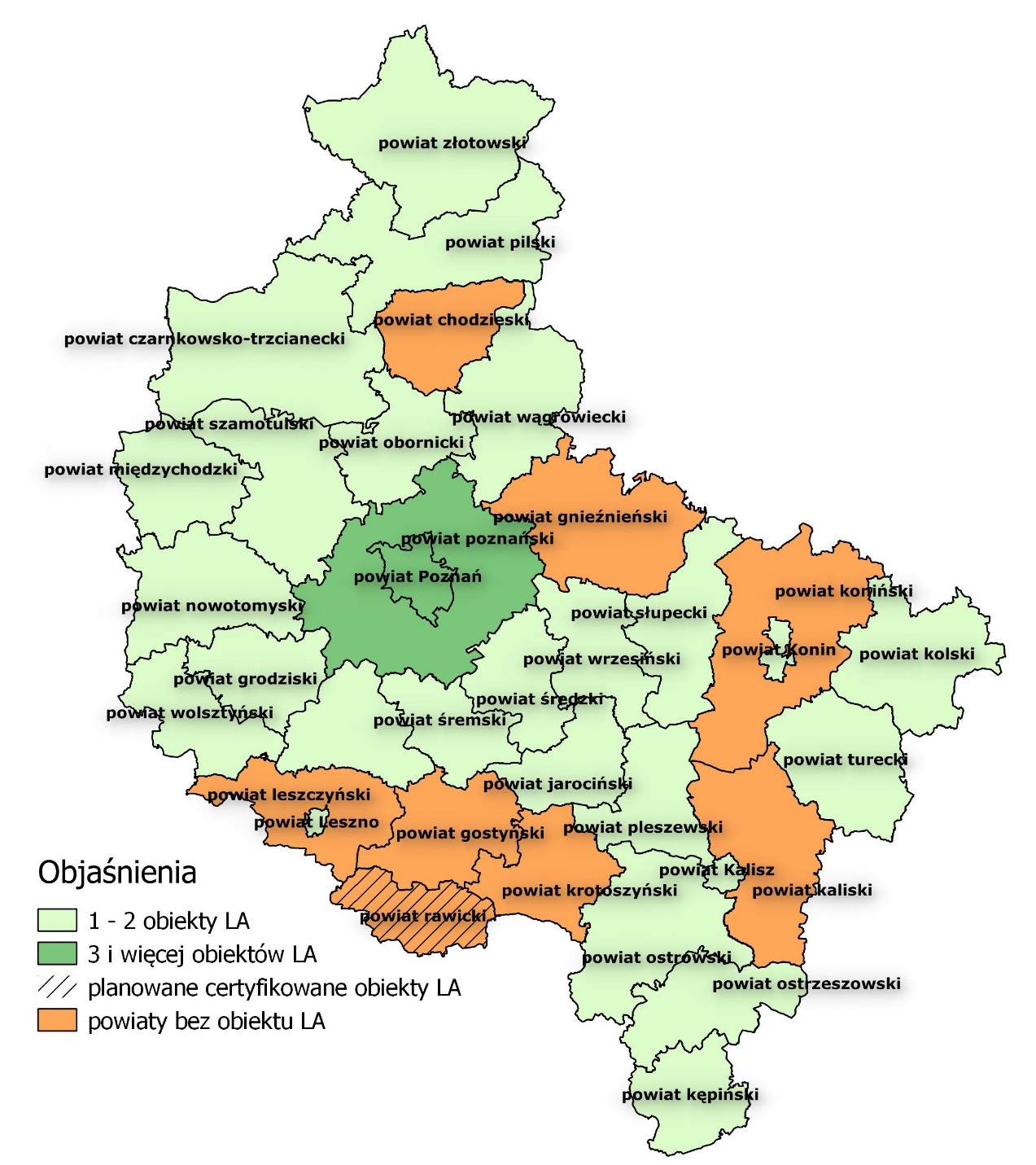 Mapa 18: Obiekty LA na obszarze powiatów województwa wielkopolskiego.Powiaty bez obiektu LA:Powiat chodzieskiPowiat gnieźnieńskiPowiat gostyńskiPowiat kaliskiPowiat konińskiPowiat krotoszyńskiPowiat leszczyńskiPowiat rawicki - planowana budowa obiektu LAWojewództwo zachodniopomorskie W województwie zachodniopomorskim jest 114 gmin, 18 powiatów ziemskich i 3 grodzkie. Województwo zamieszkuje 1 710 482 osób.Na terenie województwa zachodniopomorskiego znajdują się łącznie co najmniej 24 obiekty LA: 16 obiektów istniejących,8 obiektów budowanych.W podziale według długości bieżni okrężnej, na terenie niniejszego województwa znajduje się:4 obiekty o długości bieżni okrężnej od 200 do < 333 m,3 obiekty o długości bieżni okrężnej od 333 do < 400 m,17 obiektów o długości bieżni okrężnej 400 m.Na obszarze województwa występuje 4 powiaty, które nie posiadają obiektu LA.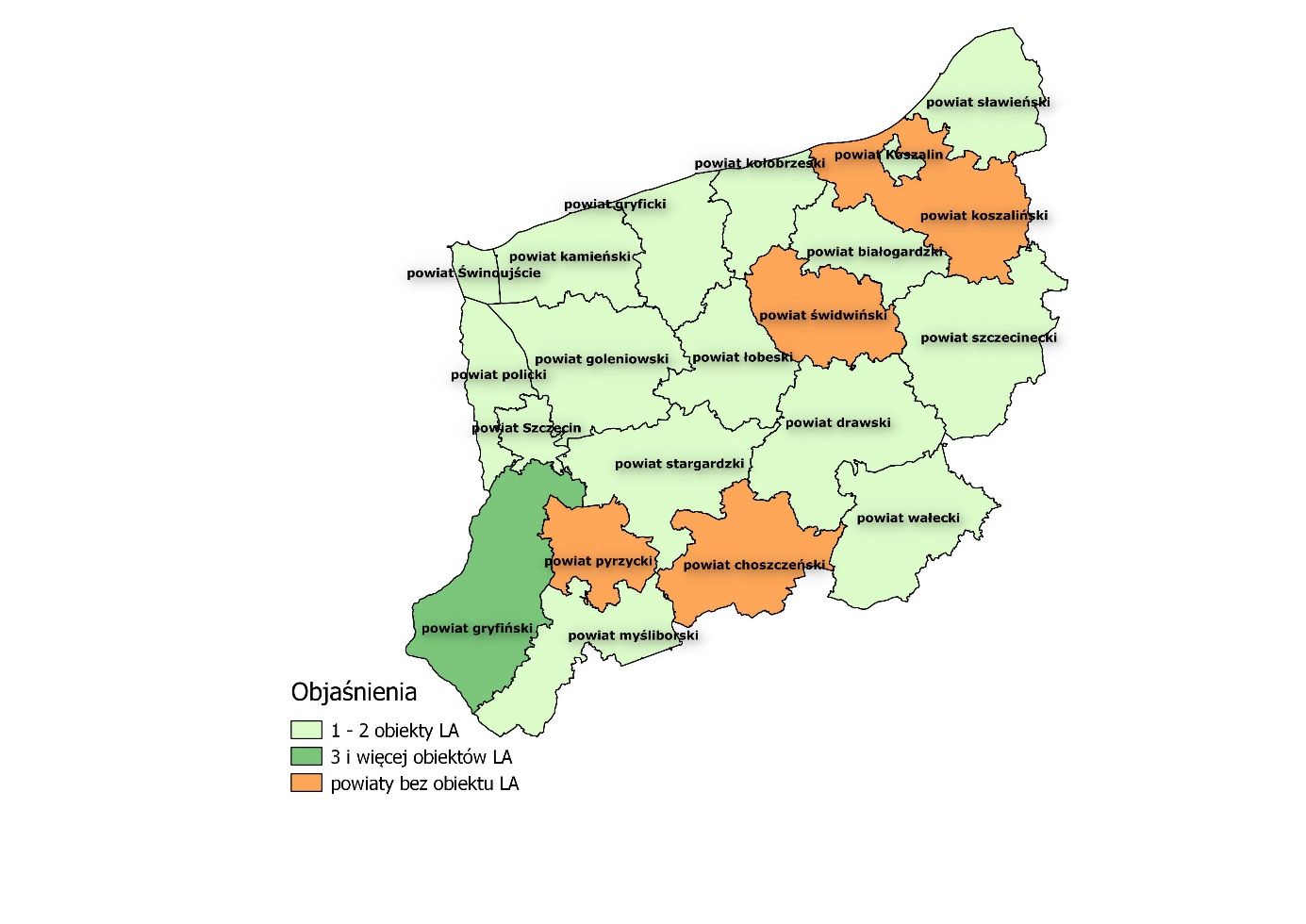 Mapa 19: Obiekty LA na obszarze powiatów województwa zachodniopomorskiego.Powiaty bez obiektu LA:Powiat choszczeńskiPowiat koszalińskiPowiat pyrzyckiPowiat świdwińskiMOŻLIWOŚCI DOFINANSOWANIA BUDOWY OBIEKTÓW LEKKOATLETYCZNYCH ZE ŚRODKÓW MSiTWsparcie realizacji inwestycji sportowych możliwe jest dzięki państwowemu funduszowi celowemu, jakim jest Fundusz Rozwoju Kultury Fizycznej. Fundusz ten funkcjonuje na mocy ustawy z dnia 19 listopada 2009 r. o grach hazardowych (Dz. U. z 2009 r. Nr 201, poz. 1540, z późn. zm.), zgodnie z którą 77% wpływów z dopłat do stawek w grach losowych stanowi przychód Funduszu. Ze środków tego Funduszu Ministerstwo Sportu i Turystyki udziela wsparcia finansowego na budowę, przebudowę i remonty obiektów sportowych. Wsparciem objęte są zarówno podmioty należące do sektora finansów publicznych, jak również podmioty spoza tego sektora. Szczegółowe zasady dofinansowania zadań reguluje rozporządzenie Ministra Sportu i Turystyki z dnia 18 grudnia 2015 r. w sprawie przekazywania środków z Funduszu Rozwoju Kultury Fizycznej (Dz. U. poz. 2252).Wsparcie finansowe budowy i modernizacji infrastruktury sportowej, w tym obiektów lekkoatletycznych, realizowane jest poprzez szereg programów prowadzonych przez Ministerstwo Sportu i Turystyki:Program rozwoju infrastruktury lekkoatletycznej (tzw. „program lekkoatletyczny”), którego celem jest poprawa stanu infrastruktury lekkoatletycznej w ujęciu ilościowym i jakościowym. W wyniku realizacji Programu dofinansowywane są obiekty w różnych wariantach funkcjonalnych i realizacyjnych, zarówno przeznaczone na potrzeby treningu i realizacji zajęć wychowania fizycznego, jak również umożliwiające – w miarę możliwości – profesjonalne  współzawodnictwo sportowe.Program inwestycji o szczególnym znaczeniu dla sportu (tzw. „program strategiczny”), który obejmuje wsparcie finansowe inwestycji, które dotyczą sportu wyczynowego w kraju oraz których budowa, przebudowa lub remont wskazywane są, jako priorytety inwestycyjne przez właściwy dla danego sportu  związek sportowy. Z tego programu dofinansowywane są między innymi pływalnie olimpijskie.Program rozwoju szkolnej infrastruktury sportowej, którego celem jest poprawa stanu przyszkolnej infrastruktury sportowej, przeznaczonej na potrzeby realizacji zajęć wychowania fizycznego, służącej lokalnym społecznościom do aktywnego spędzania czasu wolnego, jak również – w miarę możliwości -  umożliwiającej współzawodnictwo sportowe.Program rozwoju infrastruktury lekkoatletycznej, dedykowany obiektom lekkoatletycznym, ma na celu takie skoordynowanie procesów inwestycyjnych w samorządach, aby na terenie każdej gminy był przynajmniej 1 obiekt lekkoatletyczny, natomiast na terenie powiatu przynajmniej 1 certyfikowany obiekt lekkoatletyczny.Dofinansowania kierowane są w pierwszej kolejności do tych ośrodków, które mają na swym terenie kluby uczestniczące w ogólnopolskim współzawodnictwie sportowym, organizowanym przez Polski Związek Lekkiej Atletyki. Podstawowe wymogi dotyczące obiektów lekkoatletycznych, zawarte zostały w załączniku do programu pn. „Budowa i przebudowa obiektów lekkoatletycznych. Wytyczne dla wnioskodawców ubiegających się o dofinansowanie z Funduszu Rozwoju Kultury Fizycznej”.W ramach programu dofinansowana może być budowa, przebudowa lub remont obiektów lekkoatletycznych w 2 typach funkcjonalnych – obiekty treningowe lub obiekty certyfikowane oraz w 3 wariantach realizacyjnych – wariant 200m (tylko dla treningowych), wariant 300/333m, wariant 400m.  Dofinansowanie realizacji zadania inwestycyjnego w ramach programu może wynieść do 50% wydatków kwalifikowanych zadania, nie więcej jednak, niż kwota maksymalna wskazana dla poniższych wariantów.Dofinansowanie zadania nie może przekroczyć:400 tys. zł dla wariantu 200m;600 tys. zł dla wariantu 300/333m (1 mln zł dla obiektu certyfikowanego);900 tys. zł dla wariantu 400m (1,5 mln zł dla obiektu certyfikowanego). Z kolei w ramach Programu inwestycji o szczególnym znaczeniu dla sportu dofinansowanie kierowane jest do następujących rodzajów zadań inwestycyjnych:  bazy sportowej Centralnego Ośrodka Sportu (Ośrodki Przygotowań Olimpijskich), jako główne zaplecze szkoleniowo-treningowe dla kadry narodowej;bazy sportowej polskich związków sportowych służąca realizacji programu centralnego szkolenia sportowego oraz organizacji imprez sportowych rangi mistrzowskiej;infrastruktury sportowej szkół mistrzostwa sportowego w zakresie obiektów zgodnych z profilem sportowym szkoły;infrastruktury sportowej akademii wychowania fizycznego w zakresie obiektów specjalistycznych umożliwiających szkolenie zawodników oraz przygotowanie kadry instruktorsko-trenerskiej;Wysokość dofinansowania inwestycji w tym programie może wynieść do 50% wydatków kwalifikowanych zadania, z wyjątkiem zadań inwestycyjnych:dotyczących szkół mistrzostwa sportowego – dofinansowanie do 70%,realizowanych przez akademie wychowania fizycznego – dofinansowanie do 70%,realizowanych przez Centralny Ośrodek Sportu lub Instytut Sportu – dofinansowanie do 99%Minimalna kwota dofinansowania w ramach Programu inwestycji o szczególnym znaczeniu dla sportu wynosi 1 mln  zł. PODSUMOWANIEW toku przeprowadzanych analiz stwierdzono, iż na 380 powiatów w Polsce 105 powiatów nie dysponuje obiektem lekkoatletycznym o nawierzchni syntetycznej posiadającym bieżnię o długości co najmniej 200 m. Wykres : Liczba powiatów bez obiektu LA w województwachNajwięcej powiatów bez obiektu LA znajduje się w województwie mazowieckim – 14, natomiast najmniej powiatów bez takiego obiektu znajduje się w województwie dolnośląskim – 1.Wykres : % powiatów w województwach bez obiektu LAJeśli chodzi o udział % powiatów bez obiektów LA największe brak występują w województwie małopolskim, natomiast najmniejsze w województwie dolnośląskim.Z kolei podział obiektów według długości bieżni okrężnej kształtuje się następująco:177 obiektów o długości bieżni okrężnej od 200 do < 333 m;34 obiekty o długości bieżni okrężnej od 333 do < 400 m;274 obiekty o długości bieżni okrężnej 400 m i większejWykres : Obiekty LA w województwach w podziale wg długości bieżni okrężnejW podziale na województwa najwięcej obiektów LA znajduje się w województwie dolnośląskim – 60 obiektów, co wynika m.in. z wdrożenia przez zarząd województwa dedykowanego programu pn. Dolny Śląsk dla Królowej Sportu, który przewidywał wsparcie finansowe dla samorządów budujących obiekty lekkoatletyczne.  Z kolei najmniej takich obiektów zidentyfikowano na terenie województwa świętokrzyskiego – 8. TABELETabela 1: Powiaty bez obiektu lekkoatletycznego Lp.PowiatKod teryt powiatudolnośląskiedolnośląskiedolnośląskie1ząbkowicki0224kujawsko-pomorskiekujawsko-pomorskiekujawsko-pomorskie2aleksandrowski04013grudziądzki04064mogileński04095radziejowski04116wąbrzeski0417lubelskielubelskielubelskie7bialski06018janowski06059parczewski061310radzyński061511włodawski061912m. Chełm0662lubuskielubuskielubuskie13gorzowski080114krośnieński080215m. Gorzów Wielkopolski0861łódzkiełódzkiełódzkie16łęczycki100417łódzki wschodni100618pabianicki100819piotrkowski101020poddębicki101121radomszczański101222rawski101323wieruszowski101824brzeziński1021małopolskiemałopolskiemałopolskie25brzeski120226dąbrowski120427krakowski120628limanowski120729miechowski120830nowosądecki121031olkuski121232oświęcimski121333proszowicki121434tarnowski1216mazowieckiemazowieckiemazowieckie35gostyniński140436lipski140937mławski141338nowodworski141439ostrowski141640płoński142041przasnyski142242siedlecki142643szydłowiecki143044węgrowski143345wyszkowski143546zwoleński143647żuromiński143748m. Ostrołęka1461opolskieopolskieopolskie49głubczycki160250krapkowicki160551oleski160852opolski160953prudnicki1610podkarpackiepodkarpackiepodkarpackie54bieszczadzki180155jasielski180556kolbuszowski180657leżajski180858niżański181259przemyski181360rzeszowski181661sanocki181762leski182163m. Tarnobrzeg1864podlaskiepodlaskiepodlaskie64grajewski200465hajnowski200566łomżyński200767sejneński200968siemiatycki201069suwalski201270wysokomazowiecki2013pomorskiepomorskiepomorskie71kwidzyński220772nowodworski2210śląskieśląskieśląskie73będziński240174kłobucki240675rybnicki241276zawierciański241677m. Mysłowice247078m. Piekary Śląskie247179m. Siemianowice Śląskie247480m. Świętochłowice2476świętokrzyskieświętokrzyskieświętokrzyskie81jędrzejowski260282kazimierski260383pińczowski260884skarżyski261085starachowicki2611warmińsko-mazurskiewarmińsko-mazurskiewarmińsko-mazurskie86bartoszycki280187braniewski280288działdowski280389mrągowski281090nidzicki281191nowomiejski281292gołdapski281893węgorzewski2819wielkopolskiewielkopolskiewielkopolskie94chodzieski300195gnieźnieński300396gostyński300497kaliski300798koniński301099krotoszyński3012100leszczyński3013101rawicki3022zachodniopomorskiezachodniopomorskiezachodniopomorskie102choszczeński3202103koszaliński3209104pyrzycki3212105świdwiński3216